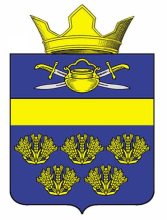 АДМИНИСТРАЦИЯ ВЕРХНЕКУРМОЯРСКОГО СЕЛЬСКОГО ПОСЕЛЕНИЯ КОТЕЛЬНИКОВСКОГО МУНИЦИПАЛЬНОГО РАЙОНА ВОЛГОГРАДСКОЙ ОБЛАСТИО внесении изменений в постановление администрации Верхнекурмоярского сельского поселения Котельниковского муниципального района Волгоградской области от 09 .11.2021 №40  « Об утверждении Программы профилактики рисков причинения вреда (ущерба) охраняемым законом ценностям на 2022 год в сфере муниципального контроля на автомобильном транспорте, городском наземном электрическом транспорте и в дорожном хозяйсве Верхнекурмоярском сельском поселении Котельниковского муниципального района Волгоградской области»  Администрация Верхнекурмоярского сельского поселения Котельниковского муниципального района Волгоградской области постановляет:1. Внести в Программу профилактики рисков причинения вреда (ущерба) охраняемым законом ценностям на 2022 год в сфере муниципального контроля на автомобильном транспорте, городском наземном электрическом транспорте и в дорожном хозяйстве в Верхнекурмоярском сельском поселении Котельниковского муниципального района Волгоградской области, утвержденную постановлением администрации Верхнекурмоярского сельского поселения Котельниковского муниципального района Волгоградской области от 09.11.2021 №40, следующие изменения:в Таблице раздела 3 «Перечень профилактических мероприятий, сроки (периодичность) их проведения» пункт 1 изложить в следующей редакции:       2. Настоящее постановление  вступает в силу со дня его официального  обнародования.Глава Верхнекурмоярскогосельского поселения                                                          А.С.Мельников   ПОСТАНОВЛЕНИЕот 01 июня  2022                                                                         №161Информирование контролируемых и иных заинтересованных лиц посредством размещения на своем официальном сайте в сети «Интернет»(далее-официальный сайт), в средствах массовой информации, через личные кабинеты контролируемых лиц в государственных информационных системах (при их наличии) и в иных формах:-сведений по вопросам соблюдения обязательных требований с изложением текста требований в простом и понятном формате;- исчерпывающего перечня сведений, которые могут запрашиваться контрольным органом у контролируемого лица;- сведений о порядке досудебного обжалования решений контрольного органа,действий (бездействия) его должностных лицпо мере необходимости в течение годаСпециалист администрации, к должностным обязанностям которого относится осуществление муниципального контроля  